АДМИНИСТРАЦИЯМУНИЦИПАЛЬНОЕ ОБРАЗОВАНИЕСЕЛЬСКОЕ ПОСЕЛЕНИЕ ПЕТРОВСКИЙ СЕЛЬСОВЕТ САРАКТАШСКОГО РАЙОНА ОРЕНБУРГСКОЙ ОБЛАСТИП О С Т А Н О В Л Е Н И Е13.10.2022    				с. Петровское		  	        № 81-пО внесении изменений в Порядок уведомления о фактах обращения в целях склонения муниципального служащего к совершению коррупционных правонарушений, утвержденный постановлением администрации Петровский сельсовет Саракташского района Оренбургской области от 25.12.2009 № 37-п В соответствии с Федеральным  законом  от 25.12.2008. N 273-ФЗ «О противодействии коррупции», руководствуясь Уставом муниципального образования Петровский сельсовет Саракташского района Оренбургской области: Внести изменения в Порядок уведомления о фактах обращения в целях склонения муниципального служащего к совершению коррупционных правонарушений (далее – Порядок), утвержденный постановлением администрации Петровский сельсовет Саракташского района Оренбургской области от 25.12.2009 № 37-п, следующие изменения: Пункт 7 Порядка изменить и изложить в следующей редакции:«7. Уведомление муниципального служащего подлежит обязательной регистрации в день его поступления в журнале регистрации уведомлений о фактах обращения в целях склонения муниципального служащего к совершению коррупционных правонарушений (далее – журнал регистрации) согласно приложению 2 к Порядку».2. Постановление вступает в силу после дня его обнародования и подлежит размещению на официальном сайте администрации Петровского сельсовета. 3. Контроль за его исполнением настоящего постановления оставляю за собой.Глава муниципального образования	Петровский сельсовет             			                          А.А. БарсуковРазослано: прокуратура района, на сайт, в дело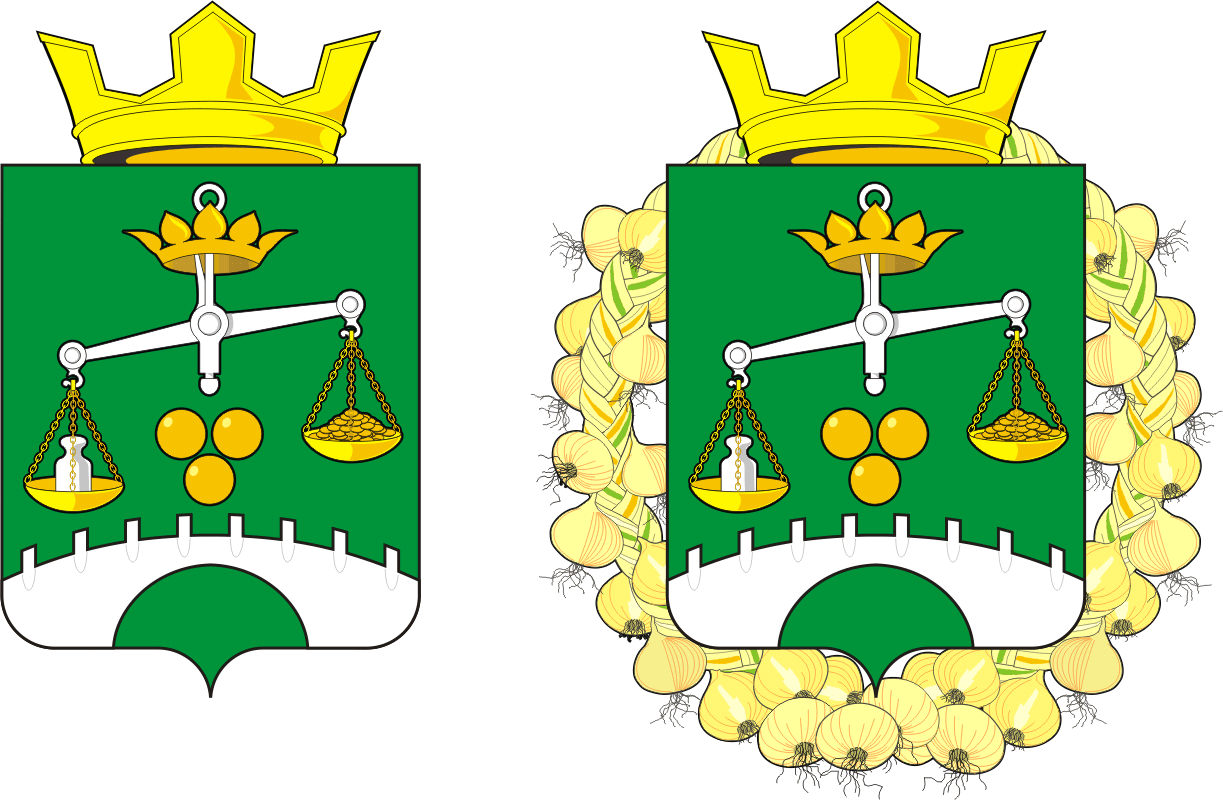 